 	                     			       		   ลำดับที่ 	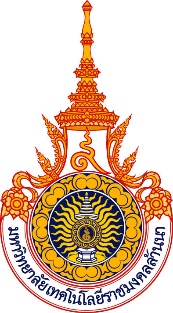 แบบฟอร์มประวัติ อาจารย์ผู้รับผิดชอบหลักสูตร     อาจารย์ประจำหลักสูตรระดับ มหาวิทยาลัยเทคโนโลยีราชมงคลล้านนา ------------------------------------------------------------------1. หลักสูตร		   สาขาวิชา (วิชาเอก)	2. ชื่อ – สกุล               	3. ตำแหน่งทางวิชาการ  	4. สังกัด                     	5. ประวัติการศึกษา 6. ผลงานทางวิชาการ (ผลงานย้อนหลังภายใน 5 ปีปฏิทิน)   6.1 งานวิจัย หรือบทความทางวิชาการที่ได้รับการเผยแพร่ในการประชุมวิชาการ วิศวะ รักการเรียน, วิทยา คิดการใหญ่ และ บริหาร มานะเพียร. (2562). การใช้คอมพิวเตอร์ของนักศึกษาในสถาบันอุดมศึกษาศตวรรษที่ 20. ใน รายงานการประชุมทางวิชาการวิศวกรรมคอมพิวเตอร์แห่งชาติ ครั้งที่ 9, วันที่ 24 มกราคม 2562. เชียงใหม่: มหาวิทยาลัยเชียงใหม่. หน้า 19 – 29.   6.2 บทความทางวิชาการที่ได้รับการเผยแพร่ในวารสาร สิ่งตีพิมพ์ หรือวารสารออนไลน์วิศวะ รักการเรียน และ บริหาร มานะเพียร. (2562). ทักษะการใช้คอมพิวเตอร์ที่จำเป็นในศตวรรษที่ 20. วารสารมหาวิทยาลัยนเรศวร, 12(1). มกราคม – มิถุนายน 2562. พิษณุโลก: มหาวิทยาลัยนเรศวร. หน้า 119 – 132.6.3 หนังสือที่ตีพิมพ์เผยแพร่วิศวะ รักการเรียน และคณะ. (2562). การเขียนภาษาไพธอนในงานบริหารการเงิน (พิมพ์ครั้งที่ 2). กรุงเทพมหานคร: สำนักพิมพ์พิมพ์ไท. จำนวน 159 หน้า.7.  ประสบการณ์ทางวิชาการ     7.1 ประสบการณ์การสอน7.1.1  ระดับปริญญาโท 2 ปี ชื่อวิชา การเขียนภาษาไพธอนขั้นสูงชื่อวิชา การวิจัยดำเนินการ	7.1.2  ระดับปริญญาตรี 5 ปี ชื่อวิชา การเขียนภาษาไพธอนเบื้องต้นชื่อวิชา การเขียนโปรแกรมเชิงวัตถุชื่อวิชา อินเตอร์เน็ตสำหรับสรรพสิ่ง    7.2  ประสบการณ์การเป็นที่ปรึกษาวิทยานิพนธ์/กรรมการสอบวิทยานิพนธ์ (ถ้ามี)	ปีพ.ศ. 2561 – 2562	อาจารย์ที่ปรึกษาวิทยานิพนธ์ เรื่อง สารสนเทศในยุค 4.0				นักศึกษาระดับปริญญาโท มหาวิทยาลัยเทคโนโลยีราชมงคลล้านนา    7.3  ประสบการณ์ทางวิชาชีพ (ถ้ามี)	ปีพ.ศ. 2551 – 2555 	พนักงานวิเคราะห์ข้อมูล (Data Analytic)				บริษัท Financial Largest จำกัด                                                                (ลงชื่อ) .........................................................                  (นายวิศวะ รักการเรียน)ระดับการศึกษาสถาบันการศึกษาคุณวุฒิระดับอุดมศึกษาสาขาวิชาพ.ศ.5.1 ปริญญาเอกมหาวิทยาลัยเชียงใหม่ปร.ด.วิศวกรรมคอมพิวเตอร์25595.2 ปริญญาโทมหาวิทยาลัยเชียงใหม่วศ.ม.วิศวกรรมคอมพิวเตอร์25565.3 ปริญญาตรีมหาวิทยาลัยเชียงใหม่วศ.บ.วิศวกรรมคอมพิวเตอร์2550